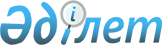 Целиноград аудандық мәслихатының 2010 жылғы 15 желтоқсандағы № 225/34-4 "2011-2013 жылдарға арналған аудандық бюджет туралы" шешіміне өзгерістер мен толықтырулар енгізу туралы
					
			Күшін жойған
			
			
		
					Ақмола облысы Целиноград аудандық мәслихатының 2011 жылғы 1 сәуірдегі № 247/37-4 шешімі. Ақмола облысы Целиноград ауданының Әділет басқармасында 2011 жылғы 12 сәуірде № 1-17-151 тіркелді. Күші жойылды - Ақмола облысы Целиноград аудандық мәслихатының 2012 жылғы 19 наурыздағы № 27/2-5 шешімімен      Ескерту. Күші жойылды - Ақмола облысы Целиноград аудандық мәслихатының 2012.03.19 № 27/2-5 шешімімен.

      Қазақстан Республикасының 2008 жылғы 4 желтоқсандағы Бюджет кодексінің 106 бабының 2 тармағының 4 тармақшасына, 109 бабының 1 тармағына, Қазақстан Республикасының 2001 жылғы 23 қаңтардағы «Қазақстан Республикасындағы жергілікті мемлекеттік басқару және өзін-өзі басқару туралы» Заңының 6 бабының 1 тармағының 1 тармақшасына сәйкес Целиноград аудандық мәслихаты ШЕШІМ ЕТТІ:



      1. Целиноград аудандық мәслихатының «2011-2013 жылдарға арналған аудандық бюджет туралы» 2010 жылғы 15 желтоқсандағы № 225/34-4 (Нормативтік құқықтық актілерді мемлекеттік тіркеудің тізілімінде № 1-17-143 болып тіркелген, 2011 жылғы 21 қаңтарда аудандық «Призыв», «Ұран» газеттерінде жарияланған) шешіміне келесі өзгерістер мен толықтырулар енгізілсін:

      1 тармақтың 1 тармақшасында:

      «8 498 309» сандары «10 366 766,5» сандарына ауыстырылсын;

      «7 737 419» сандары «9 605 876,5» сандарына ауыстырылсын;

      1 тармақтың 2 тармақшасында:

      «8 330 804» сандары «10 235 345,7» сандарына ауыстырылсын;

      1 тармақтың 5 тармақшасында:

      «-11 358,8» сандары «-47 443» сандарына ауыстырылсын;

      1 тармақтың 6 тармақшасында:

      «11 358,8» сандары «47 443» сандарына ауыстырылсын;

      6 тармақта:

      келесі «13 859 мың теңге – эпизиоотияға қарсы іс-шараларды жүргізуге» сөйлем жолындағы «13 859» сандары «15 688» сандарына ауыстырылсын;

      «4 983 мың теңге – ауылдық елді мекендер саласының мамандарына әлеуметтік қолдау шараларын іске асыруға» сөйлем жолдарынан кейін келесі мазмұндағы сөйлем жолдарымен толықтырылсын:

      «42 704 мың теңге – мектеп мұғалімдеріне және мектепке дейінгі білім беру ұйымдары тәрбиешілеріне біліктілік санаты үшін қосымша ақының мөлшерін арттыруға;

      845 мың теңге - жұмыспен қамту 2020 Бағдарламасына қатысушыларға мемлекеттік қолдау шараларын көрсетуге;

      7193 мың теңге - жұмыспен қамту орталығын құруға»;

      7 тармақта:

      келесі «154 216 мың теңге – мемлекеттік коммуналдық тұрғын үй қорының тұрғын үй құрылысы және (немесе) сатып алуға» сөйлем жолындағы «154 216» сандары «161 051» сандарына ауыстырылсын;

      келесі «2 717 178 мың теңге – инженерлік коммуникациялық инфрақұрылымды дамыту, жайластыру және (немесе) сатып алуға» сөйлем жолындағы «2 717 178» сандары «2 740 343» сандарына ауыстырылсын;

      «540 000 мың теңге – Ақмол ауылы қазандығының құрылысына» сөйлем жолдарынан кейін келесі мазмұндағы сөйлем жолдарымен толықтырылсын:

      «840 000 мың теңге – Қараөткел ауылында 1200 орынды мектеп құрылысына;

      740 000 мың теңге – Қосшы ауылында 1200 орынды мектеп құрылысына;

      174 200 мың теңге – жұмыспен қамту 2020 Бағдарламасы шеңберінде инженерлік-коммуникациялық инфрақұрылымды дамытуға»;

      келесі мазмұндағы сөйлем жолы алынып тасталсын: «18 000 мың теңге – «Астана қаласы - Воздвиженка ауылына батыс жақтан кіре беріс» жол телімінің құрылысына мемлекеттік сараптама өткізуге және жобалау-сметалық құжаттаманы әзірлеуге»;

      7-1 тармақта:

      келесі «2011 жылғы аудандық бюджетте 179 113,8 мың теңге мөлшерінде 2011 жылғы 1 қаңтарда құрылған бюджеттік қаражаттардың еркін қалдықтары, заңнама белгіленген тәртіппен пайдаланғаны ескерілсін» сөйлем жолындағы «179 113,8» сандары «264 884,5» сандарына ауыстырылсын;

      «20 893,3 мың теңге – 2010 жылы республикалық және облыстық бюджеттерден бөлінген нысаналы трансферттерді қайтаруға» сөйлем жолдарынан кейін келесі мазмұндағы сөйлем жолдарымен толықтырылсын:

      «85 770,7 мың теңге - 2011 жылы олардың нысаналы пайдаланылуын сақтай отырып, пайдалануға (толық пайдалануға) рұқсат берілген, 2010 жылдың ағымында пайдаланылмаған (толық пайдаланылмаған) республикалық және облыстық бюджеттерден бөлінген нысаналы трансферттердің сомасы, сонын ішінде:

      1 925 мың теңге – Ақмол ауылында Оразақ селосынан бастап 2-ші көтеру станциясына дейін (33 шаршы метр) магистралдық жүйесін қайта құруын жобалау - сметалық құжаттамаларын әзірлеуге;

      3 250 мың теңге – Ақмол ауылындағы жаңа құрылыс ауданның (1, 2, 3, 4 шағын аудандар) сумен және канализация тарату жүйесімен жабдықтау құрылысының жобалау – сметалық құжаттамаларын әзірлеуге;

      3 358,1 мың теңге – Қазақстан Республикасындағы тұрғын үй құрылысының 2008 - 2010 жылдарға арналған мемлекеттік бағдарламасына сәйкес инженерлік-коммуникациялық инфрақұрылымды дамыту, жайластыру және (немесе) сатып алуға;

      899 мың теңге – Ақмол ауылының электр қуатымен қамтамасыз ету желілерін жобалау – сметалық құжаттамаларын әзірлеуге;

      550,2 мың теңге – Ақмол ауылының жылумен қамтамасыз ету желілерін жобалау - сметалық құжаттамаларын әзірлеуге;

      49 686,5 мың теңге – Ақмол ауылындағы балабақшаның сақтауына;

      901,9 мың теңге – ауылдық елді мекендер саласының мамандарын әлеуметтік қолдау шараларын іске асыруға;

      25 200 мың теңге – Ақмол ауылының көше-жолдары жүйелерінің құрылысына».



      2. Целиноград аудандық мәслихатының «2011-2013 жылдарға арналған аудандық бюджет туралы» 2010 жылғы 15 желтоқсандағы № 225/34-4 (нормативтік құқықтық актілерді мемлекеттік тіркеудің тізілімінде № 1-17-143 болып тіркелген, 2011 жылғы 21 қаңтарда аудандық «Призыв», «Ұран» газеттерінде жарияланған) шешімінің 1 қосымшасы осы шешімнің қосымшасына сәйкес келесі редакцияда баяндалсын.



      3. Осы шешім Әділет органдарында мемлекеттік тіркелген күннен бастап күшіне енеді және 2011 жылғы 1 қаңтардан бастап қолданысқа енгізіледі.      Целиноград аудандық

      мәслихатының сессия төрағасы,

      Целиноград аудандық

      мәслихатының хатшысы                       Б.Мәжіренов      Келісілді      Целиноград ауданы әкім                     М.Жүнісов      «Целиноград ауданының экономика

      және қаржы бөлімі»

      мемлекеттік мекемесінің бастығы             А.Ыбраева

Целиноград аудандық мәслихатының

2011 жылғы 1 сәуірдегі № 247/37-4

шешіміне қосымша       2011 жылға арналған аудандық бюджет
					© 2012. Қазақстан Республикасы Әділет министрлігінің «Қазақстан Республикасының Заңнама және құқықтық ақпарат институты» ШЖҚ РМК
				СанатыСанатыСанатыСанатыСанатыСомаСыныбыСыныбыСыныбыСыныбыСомаІшкі сыныбыІшкі сыныбыІшкі сыныбыСомаЕрекшелігіЕрекшелігіСомаАтауыСома1234561. Кірістер10 366 766,51Салықтық кірістер489 25801Табыс салығы26 5032Жеке табыс салығы26 50303Әлеуметтік салық265 3881Әлеуметтік салық265 38804Меншiкке салынатын салықтар178 6661Мүлiкке салынатын салықтар104 1863Жер салығы33 2644Көлiк құралдарына салынатын салық39 2425Бірыңғай жер салығы1 97405Тауарларға, жұмыстарға және қызметтерге салынатын ішкі салықтары15 3752Акциздер2 5173Табиғи және басқа да ресурстарды пайдаланғаны үшiн түсетiн түсiмдер6 9154Кәсiпкерлiк және кәсiби қызметтi жүргiзгенi үшiн алынатын алымдар5 94308Заңдық мәнді іс-

әрекеттерді жасағаны және (немесе) оған уәкілеттігі бар мемлекеттік органдар немесе лауазымды адамдар құжаттар бергені үшін алынатын міндетті төлемдер3 3261Мемлекеттік баж3 3262Салықтық емес түсiмдер17 52801Мемлекеттік меншіктен түсетін кірістер1085Мемлекет меншігіндегі мүлікті жалға беруден түсетін кірістер10804Мемлекеттік бюджеттен қаржыландырылатын, сондай-ақ Қазақстан Республикасы Ұлттық Банкінің бюджетінен (шығыстар сметасынан) ұсталатын және қаржыландырылатын мемлекеттік мекемелер салатын айыппұлдар, өсімпұлдар,санкциялар,

өндіріп алулар17 4201Мұнай секторы ұйымдарынан түсетін түсімдерді қоспағанда, мемлекеттік бюджеттен қаржыландырылатын, сондай-ақ Қазақстан Республикасы Ұлттық Банкінің бюджетінен (шығыстар сметасынан) ұсталатын және қаржыландырылатын мемлекеттік мекемелер салатын айыппұлдар, өсімпұлдар,санкциялар, өндіріп алулар17 4203Негізгі капиталды сатудан түсетін түсімдер254 10401Мемлекеттік мекемелерге бекітілген мемлекеттік мүлікті сату194 1041Мемлекеттік мекемелерге бекітілген мемлекеттік мүлікті сату194 10403Жердi және материалдық емес активтердi сату60 0001Жерді сату60 0004Трансферттердің түсімдері9 605 876,502Мемлекеттiк басқарудың жоғары тұрған органдарынан түсетiн трансферттер9 605 876,52Облыстық бюджеттен түсетiн трансферттер9 605 876,5Функционалдық топФункционалдық топФункционалдық топФункционалдық топФункционалдық топСОМАФункционалдық шағын топФункционалдық шағын топФункционалдық шағын топФункционалдық шағын топСОМАБюджеттік бағдарламалардың әкімшісіБюджеттік бағдарламалардың әкімшісіБюджеттік бағдарламалардың әкімшісіСОМАБағдарламаБағдарламаСОМААтауыСОМАII. Шығындар10 235 345,71Жалпы сипаттағы мемлекеттік қызметтер207 994,01Мемлекеттiк басқарудың жалпы функцияларын орындайтын өкiлдi, атқарушы және басқа органдар194 441112Аудан (облыстық маңызы бар қала) мәслихатының аппараты14 709,0001Аудан (облыстық маңызы бар қала) мәслихатының қызметін қамтамасыз ету жөніндегі қызметтер14 709,01122Аудан (облыстық маңызы бар қала) әкімінің аппараты52 015,0001Аудан (облыстық маңызы бар қала) әкімінің қызметін қамтамасыз ету жөніндегі қызметтер52 015,01123Қаладағы аудан, аудандық маңызы бар қала, кент, ауыл (село), ауылдық (селолық) округ әкімі аппараты127 717001Қаладағы аудан, аудандық маңызы бар қаланың, кент, ауыл (село), ауылдық (селолық) округ әкімінің қызметін қамтамасыз ету жөніндегі қызметтер127 7172459Ауданның (облыстық маңызы бар қаланың) экономика және қаржы бөлімі784003Салық салу мақсатында мүлікті бағалауды жүргізу7849459Ауданның (облыстық маңызы бар қаланың) экономика және қаржы бөлімі12 769,0001Экономикалық саясатты, қалыптастыру мен дамыту, мемлекеттік жоспарлау ауданның (облыстық маңызы бар қаланың) бюджеттік атқару және коммуналдық меншігін басқару саласындағы мемлекеттік саясатты іске асыру жөніндегі қызметтер12 769,02Қорғаныс1 7961Әскери мұқтаждар1 796122Аудан (облыстық маңызы бар қала) әкімінің аппараты1 796005Жалпыға бірдей әскери міндетті атқару шеңберіндегі іс-шаралар1 7964Білім беру5 117 547,51Мектепке дейiнгi тәрбие және оқыту220 086,5464Ауданның (облыстық маңызы бар қаланың) білім бөлімі220 086,5009Мектепке дейінгі тәрбие ұйымдарының қызметін қамтамасыз ету177 382,5021Мектеп мұғалімдеріне және мектепке дейінгі ұйымдардың тәрбиешілеріне біліктілік санаты үшін қосымша ақы көлемін ұлғайту42 704,02Бастауыш, негізгі орта және жалпы орта білім беру1 475 476123Қаладағы аудан, аудандық маңызы бар қала, кент, ауыл (село), ауылдық (селолық) округ әкімінің аппараты6 133005Ауылдық (селолық) жерлерде балаларды мектепке дейін тегін алып баруды және кері алып келуді ұйымдастыру6 133464Ауданның (облыстық маңызы бар қаланың) білім бөлімі1 469 343,0003Жалпы білім беру1 469 343,09Бiлiм беру саласындағы өзге де қызметтер3 421 985,0464Ауданның (облыстық маңызы бар қаланың) білім бөлімі30 400,0001Жергілікті деңгейде білім беру саласындағы мемлекеттік саясатты іске асыру жөніндегі қызметтер9 333,0005Ауданның (облыстық маңызы бар қаланың) мемлекеттік білім беру мекемелер үшін оқулықтар мен оқу-әдiстемелiк кешендерді сатып алу және жеткізу5 947015Жетім баланы (жетім балаларды) және ата-аналарының қамқорынсыз қалған баланы (балаларды) күтіп-ұстауға асыраушыларына ай сайынғы ақшалай қаражат төлемдері15 1209467Ауданның (облыстық маңызы бар қаланың) құрылыс бөлімі3 391 585037Білім беру объектілерін салу және реконструкциялау3 391 5856Әлеуметтiк көмек және әлеуметтiк қамсыздандыру98 717,02Әлеуметтiк көмек82 131,0451Ауданның (облыстық маңызы бар қаланың) жұмыспен қамту және әлеуметтік бағдарламалар бөлімі82 131,0002Еңбекпен қамту бағдарламасы19 739005Мемлекеттік атаулы әлеуметтік көмек3 791006Тұрғын - үй көмегі1 500007Жергілікті өкілетті органдардың шешімі бойынша мұқтаж азаматтардың жекелеген топтарына әлеуметтік көмек5 659,0010Үйден тәрбиеленіп оқытылатын мүгедек балаларды материалдық қамтамасыз ету871014Мұқтаж азаматтарға үйде әлеуметтiк көмек көрсету19 61501618 жасқа дейінгі балаларға мемлекеттік жәрдемақылар15 839017Мүгедектерді оңалту жеке бағдарламасына сәйкес, мұқтаж мүгедектерді міндетті гигиеналық құралдарымен қамтамасыз етуге және ымдау тілі мамандарының, жеке көмекшілердің қызмет көрсету7 924023Жұмыспен қамту орталықтарының қызметін қамтамасыз ету7 1939451Ауданның (облыстық маңызы бар қаланың) жұмыспен қамту және әлеуметтік бағдарламалар бөлімі16 586,0001Жергілікті деңгейде халық үшін әлеуметтік бағдарламаларды жұмыспен қамтуды қамтамасыз етуді іске асыру саласындағы мемлекеттік саясатты іске асыру жөніндегі қызметтер16 243,0011Жәрдемақыларды және басқа да әлеуметтік төлемдерді есептеу, төлеу мен жеткізу бойынша қызметтерге ақы төлеу343 7Тұрғын-үй коммуналдық шаруашылығы4 369 379,0 1467Ауданның (облыстық маңызы бар қаланың) құрылыс бөлімі3 261 957,0 003Мемлекеттік коммуналдық тұрғын- үй қорының тұрғын - үй құрылысы және (немесе) сатып алу162 051 004Инженерлік коммуникациялық инфрақұрылымды дамыту, жайластыру және (немесе) сатып алу2 816 350,3 019Тұрғын үй салу109 355,7 022Жұмыспен қамту 2020 бағдарламасы шеңберінде инженерлік коммуникациялық инфра құрылымдардың дамуы174 200,0 2Коммуналдық шаруашылық1 097 236,0 458Ауданның (облыстық маңызы бар қаланың) тұрғын -үй коммуналдық шаруашылығы, жолаушылар көлігі және автомобиль жолдары бөлімі557 236,0 012Сумен жабдықтау және су бөлу жүйесінің қызмет етуі487 236,0 026Ауданның (облыстық маңызы бар қаланың) коммуналдық меншігіндегі жылу жүйелерін қолдануды ұйымдастыру70 000 467Ауданның (облыстық маңызы бар қаланың) құрылыс бөлімі540 000 005Коммуналдық шаруашылығын дамыту540 000 3Елді мекендерді көркейту10 186,0 123Қаладағы аудан, аудандық маңызы бар қала, кент, ауыл (село), ауылдық (селолық) округ әкімінің аппараты10 186,0 008Елді мекендерде көшелерді жарықтандыру10 186,0 8Мәдениет, спорт, туризм және ақпараттық кеңістiк100 181,0 1455Ауданның (облыстық маңызы бар қаланың) мәдениет және тілдерді дамыту бөлімі58 090 003Мәдени-демалыс жұмысын қолдау58 090 2465Ауданның (облыстық маңызы бар қаланың) дене шынықтыру және спорт бөлімі4 300,0 006Аудандық (облыстық маңызы бар қалалық) деңгейде спорттық жарыстар өткiзу2 272,0 007Әртүрлi спорт түрлерi бойынша аудан (облыстық маңызы бар қала) құрама командаларының мүшелерiн дайындау және олардың облыстық спорт жарыстарына қатысуы2 028 3455Ауданның (облыстық маңызы бар қаланың) мәдениет және тілдерді дамыту бөлімі14 444 006Аудандық (қалалық) кiтапханалардың жұмыс iстеуi14 074 007Мемлекеттік тілді және Қазақстан халықтарының басқа да тілдерін дамыту370 456Ауданның (облыстық маңызы бар қаланың) ішкі саясат бөлімі9 269 002Газеттер мен журналдар арқылы мемлекеттік ақпараттық саясат жүргізу жөніндегі қызметтер9 269 9455Ауданның (облыстық маңызы бар қаланың) мәдениет және тілдерді дамыту бөлімі5 041 001Жергілікті деңгейде тілдерді және мәдениетті дамыту саласындағы мемлекеттік саясатты іске асыру жөніндегі қызметтер5 041 456Ауданның (облыстық маңызы бар қаланың) ішкі саясат бөлімі4 314,0 001Жергілікті деңгейде ақпарат, мемлекеттілікті нығайту және азаматтардың әлеуметтік сенімділігін қалыптастыру саласында мемлекеттік саясатты іске асыру жөніндегі қызметтер4 314,0 465Ауданның (облыстық маңызы бар қаланың) дене шынықтыру және спорт бөлімі4 723 001Жергілікті деңгейде дене шынықтыру және спорт саласындағы мемлекеттік саясатты іске асыру жөніндегі қызметтер4 723 10Ауыл, су, орман, балық шаруашылығы, ерекше қорғалатын табиғи аумақтар, қоршаған ортаны және жануарлар дүниесін қорғау, жер қатынастары52 352,9 1Ауыл шаруашылығы26 489,9 459Ауданның (облыстық маңызы бар қаланың) экономика және қаржы бөлімі5 884,9 099Республикалық бюджеттен берілетін нысаналы трансферттер есебінен ауылдық елді мекендер саласының мамандарын әлеуметтік қолдау шараларын іске асыру5 884,9 473Ауданның (облыстық маңызы бар қаланың) ветеринария бөлімі4 188 001Жергілікті деңгейде ветеринария саласындағы мемлекеттік саясатты іске асыру жөніндегі қызметтер4 188 477Ауданның (облыстық маңызы бар қаланың) ауыл шаруашылығы мен жер қатынастары бөлімі16 417 001Жергілікті деңгейде ауыл шаруашылығы және жер қатынастары саласындағы мемлекеттік саясатты іске асыру жөніндегі қызметтер16 417 2467Ауданның (облыстық маңызы бар қаланың) құрылыс бөлімі10 175 012Су шаруашылығының объектілерін дамыту10 175 9473Ауданның (облыстық маңызы бар қаланың) ветеринария бөлімі15 688 011Эпизоотияға қарсы іс-шаралар жүргізу15 688 11Өнеркәсіп, сәулет, қала құрылысы және құрылыс қызметі73 835,0 2467Ауданның (облыстық маңызы бар қаланың) құрылыс бөлімі10 304,0 001Жергілікті деңгейде құрылыс саласындағы мемлекеттік саясатты іске асыру жөніндегі қызметтер10 304,0 468Ауданның (облыстық маңызы бар қаланың) сәулет және қала құрылысы бөлімі63 531,0 001Жергілікті деңгейде сәулет және қала құрылысы саласындағы мемлекеттік саясатты іске асыру жөніндегі қызметтер7 531,0 003Ауданның қала құрылысы даму аумағын және елді мекендердің бас жоспарлар схемаларын әзірлеу56 000 12Көлік және коммуникация179 700,0 1Автомобиль көлiгi179 700,0 123Қаладағы аудан аудандық маңызы бар қала, кент, ауыл (село), ауылдық (селолық) округ әкімі аппаратының жұмыс істеуі1 000 013Аудандық маңызы бар қалаларда, кенттерде, ауылдарда (селоларда), ауылдық (селолық) округтерде автомобиль жолдарының жұмыс істеуін қамтамасыз ету1 000 458Ауданның (облыстық маңызы бар қаланың) тұрғын -үй коммуналдық шаруашылығы,жолаушылар көлігі және автомобиль жолдары бөлімі178 700 022Көлік инфрақұрылымын дамыту40 200 023Автомобиль жолдарының жұмыс істеуін қамтамасыз ету138 500,0 13Басқалар12 950,0 3469Ауданның (облыстық маңызы бар қаланың) кәсіпкерлік бөлімі4 920,0 001Жергілікті деңгейде кәсіпкерлік пен өнеркәсіпті дамыту саласындағы мемлекеттік саясатты іске асыру жөніндегі қызметтер4 920,0 9459Ауданның (облыстық маңызы бар қаланың) экономика және қаржы бөлімі2 600,0 012Ауданның (облыстық маңызы бар қаланың) жергілікті атқарушы органының резерві2 600,0 458Ауданның (облыстық маңызы бар қаланың) тұрғын- үй коммуналдық шаруашылығы, жолаушылар көлігі және автомобиль жолдары бөлімі5 430 001Жергілікті деңгейде тұрғын -үй коммуналдық шаруашылығы, жолаушылар көлігі және автомобиль жолдары саласындағы мемлекеттік саясатты іске асыру жөніндегі қызметтер5 430 15Трансферттер20 893,3 1459Ауданның (облыстық маңызы бар қаланың) экономика және қаржы бөлімі20 893,3 006Нысаналы пайдаланылмаған (толық пайдаланылмаған) трансферттерді қайтару20 893,3 IІІ. Таза бюджеттiк несие беру56 713,8 Бюджеттік несиелер58 850,8 10Ауыл, су, орман, балық шаруашылығы, ерекше қорғалатын табиғи аумақтар, қоршаған ортаны және жануарлар дүниесін қорғау, жер қатынастары58 850,8 459Ауданның (облыстық маңызы бар қаланың) экономика және қаржы бөлімі58 850,8 018Ауылдық елді мекендердің әлеуметтік саласының мамандарын әлеуметтік қолдау шараларын іске асыру үшін бюджеттік несиелер58 850,8 5Бюджеттік несиелерді өтеу2 137 1Бюджеттік несиелерді өтеу2 137 1Мемлекеттік бюджеттен берілген бюджеттік несиелерді өтеу2 137 IV. Қаржы активтерiмен жасалатын операциялар бойынша сальдо122 150 Қаржы активтерiн сатып алу122 150 139459Ауданның (облыстық маңызы бар қаланың) экономика және қаржы бөлімі122 150 014Заңды тұлғалардың жарғылық капиталын қалыптастыру немесе ұлғайту122 150 V. Бюджет тапшылығы (профицит)-47 443,0 VI. Бюджет тапшылығын қаржыландыру(профицит)47 443,0 7Қарыздар түсімі28 486,0 01Мемлекеттік ішкі қарыздар28 486,0 2Қарыз алу келісім-шарттары28 486,0 16Қарыздарды өтеу196 241,0 1Қарыздарды өтеу196 241 459Ауданның (облыстық маңызы бар қаланың) экономика және қаржы бөлімі196 241 005Жергілікті атқарушы органның жоғары тұрған бюджет алдындағы борышын өтеу196 241 8Бюджет қаражатының қалдықтарының қозғалысы215 198,0 01Бюджет қаражатының қалдықтары215 198,0 1Бюджет қаражатының бос қалдықтары215 198,0 